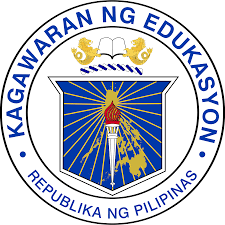 RESULTS-BASED PERFORMANCE MANAGEMENT SYSTEM (RPMS) FOR TEACHERSThe passage of the K to 12 Law (R.A. 10533) in May 2013 as a response to the changes and challenges of the modern world has changed the landscape of teacher quality requirements in the Philippines. The current reform calls for teachers to critically reflect on their roles and the expectations of them in the context of K to 12 Education.This tool is designed for you to reflect on the different objectives related to your professional work. It consists of 13 items that you will analyze and rate according to your level of capability and level of priority for development. The items meet teacher quality requirements congruent with the Philippine K to 12 Reform and reflective of international teacher standards.You should accomplish this tool prior to the beginning of the school year and use to reflect on your performance throughout the RPMS cycle. The result of your self-assessment will guide you on which RPMS objectives to improve and on what areas you need coaching and mentoring.Other school personnel, including the School Head, are not allowed to see the results of this tool. However, you can discuss with them your IPCRF-Development Plan (IPCRF-DP) based on your self-assessment.This tool has three parts: Part I: Demographic Profile; Part II: Objectives; and Part III: Core Behavioral Competencies.For Part I: Demographic Profile, please shade the circle of the demographic information applicable to you.For Part II: Objectives, please shade the circle that corresponds to how you rate the objectives based on: (1) level of capability and (2) level of priority for development. At the bottom of each page, there is the opportunity to write about any aspects that you feel are relevant to the objectives on that page.For Part III: Core Behavioral Competencies, please shade the circle of the behavioral indicators that you demonstrated during the performance cycle.2PART I: DEMOGRAPHIC PROFILEPlease shade the circle that is applicable to you.AgeO Under 25	O 41-45O 25-30	O 46-50O 31-35	O 51-55O 36-40	O Over 55SexO Male	O FemaleEmployment StatusO Regular Permanent	O Substitute O Provisional	O ContractualPositionO Master Teacher I	O Master Teacher IV O Master Teacher II	O SPED Teacher V O Master Teacher IIITotal Number of Years in Teaching(Private and Public)O 0-3 yearsO 4-10 yearsO More than 10 yearsHighest Degree ObtainedO Bachelor’s Degree 	 O Master’s Degree 		 O Doctorate Degree 		 Area of SpecializationO English	O Values EducationO Filipino	O SPEDO Mathematics	O MusicO General Science	O ArtsO Biology	O Physical HealthO Chemistry	O HealthO Physics	O TLE/ TVLO Social Sciences	O Others (Specify) O Early Childhood			EducationSubject(s) TaughtO Mother Tongue	O MAPEHO Filipino	O TechnologyO English		and Livelihood O Mathematics	O EdukasyongO Science		Pantahanan at O Araling Panlipunan		Pangkabuhayan O Edukasyon sa	O Others (Specify)Pagpapakatao		Grade Level TaughtO Kindergarten O ElementaryO Junior High School O Senior High SchoolO Others (Specify) 	Curricular Classification of the SchoolO KindergartenO Kinder, Grade 1-6O Kinder, Grade 1-6, Grade 7-10O Kinder, Grade 1-6, Grade 7-10,Grade 11-12O Kinder, Grade 1-6, Grade 11-12O Kinder, Grade 1-6, Grade 7-10 attached to TertiaryO Kinder, Grade 1-6, Grade 7-10, Grade 11-12 attached to TertiaryO Kinder, Grade 7-10O Kinder, Grade 7-10, Grade 11-12 O Kinder, Grade 11-12O Grade 1-6O Grade 1-6 and Grade 7-10O Grade 1-6 and Grade 11-12O Grade 1-6, Grade 7-10 and Grade 11-12O Grade 7-10O Grade 7-10 and Grade 11-12O Grade 11-12O Community-based Learning CenterRegionLuzonO National Capital RegionO Cordillera Administrative Region O I - IlocosO II - Cagayan Valley O III - Central Luzon O IV-A - CALABARZON O IV-B - MIMAROPAO V - BicolVisayasO VI - Western Visayas O VII - Central Visayas O VIII - Eastern VisayasMindanaoO IX - Zamboanga Peninsula O X - Northern MindanaoO XI - Davao RegionO XII - SOCCSKSARGENO XIII - CaragaO Bangsamoro Autonomous Region in Muslim Mindanao3PART II: OBJECTIVESThere are two columns for every objective. Please shade one circle in each column corresponding to how you rate your (1) level of capability and (2) priority for development for each objective.4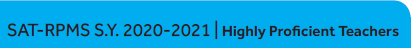 .5PART III: CORE BEHAVIORAL COMPETENCIESPlease shade the circle of the competency indicators that you demonstrated during the performance cycle.65 (Role model) - If all behavioral indicators had been demonstrated4 (Consistently demonstrates) - If four behavioral indicators had been demonstrated3 (Most of the time demonstrates) - If three behavioral indicators had been demonstrated2 (Sometimes demonstrates) - If two behavioral indicators had been demonstrated1 (Rarely demonstrates) - If only one behavioral indicator had been demonstratedOBJECTIVESLevel of CapabilityLevel of CapabilityLevel of CapabilityLevel of CapabilityPriority Areas to be AddressedPriority Areas to be AddressedPriority Areas to be AddressedPriority Areas to be AddressedOBJECTIVESLowModerateHighVery HighLowModerateHighVery HighOBJECTIVES123412341. Content Knowledge and Pedagogy (PPST Domain 1)1. Content Knowledge and Pedagogy (PPST Domain 1)1. Content Knowledge and Pedagogy (PPST Domain 1)1. Content Knowledge and Pedagogy (PPST Domain 1)1. Content Knowledge and Pedagogy (PPST Domain 1)1. Content Knowledge and Pedagogy (PPST Domain 1)1. Content Knowledge and Pedagogy (PPST Domain 1)1. Content Knowledge and Pedagogy (PPST Domain 1)1. Content Knowledge and Pedagogy (PPST Domain 1)1.1 Modelled effective applications of content knowledge within and across curriculum teaching areas.(PPST Indicator 1.1.3)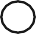 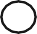 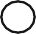 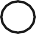 1.2 Evaluated with colleagues the effectiveness of teaching strategies that promote learner achievement in literacy and numeracy. (PPST Indicator 1.4.3)1.3 Modelled and supported colleagues in the proficient use of Mother Tongue, Filipino and English to improve teaching and learning, as well as to develop the learners’ pride of their language, heritage and culture. (PPST Indicator 1.6.3)1.4 Displayed a wide range of effective verbal and non-verbal classroom communication strategies to support learner understanding, participation, engagement and achievement. (PPST Indicator 1.7.3)2. Learning Environment (PPST Domain 2)2. Learning Environment (PPST Domain 2)2. Learning Environment (PPST Domain 2)2. Learning Environment (PPST Domain 2)2. Learning Environment (PPST Domain 2)2. Learning Environment (PPST Domain 2)2. Learning Environment (PPST Domain 2)2. Learning Environment (PPST Domain 2)2. Learning Environment (PPST Domain 2)2.1 Exhibited effective strategies that ensure safe and secure learning environments to enhance learning through the consistent implementation of policies, guidelines and procedures. (PPST Indicators 2.1.3)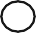 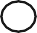 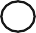 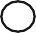 2.2 Exhibited effective practices to foster learning environments that promote fairness, respect and care to encourage learning. (PPST Indicator 2.2.3)OBJECTIVESLevel of CapabilityLevel of CapabilityLevel of CapabilityLevel of CapabilityPriority Areas to be AddressedPriority Areas to be AddressedPriority Areas to be AddressedPriority Areas to be AddressedOBJECTIVESLowModerateHighVery HighLowModerateHighVery HighOBJECTIVES123412342. Learning Environment (PPST Domain 2) - continuation2. Learning Environment (PPST Domain 2) - continuation2. Learning Environment (PPST Domain 2) - continuation2. Learning Environment (PPST Domain 2) - continuation2. Learning Environment (PPST Domain 2) - continuation2. Learning Environment (PPST Domain 2) - continuation2. Learning Environment (PPST Domain 2) - continuation2. Learning Environment (PPST Domain 2) - continuation2. Learning Environment (PPST Domain 2) - continuation 2.3 Worked with colleagues to share successful strategies that sustain supportive learning environments that nurture and inspire learners to participate, cooperate and collaborate in continued learning. (PPST Indicator 2.4.3)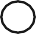 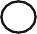 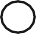 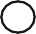 2.4 Modelled successful strategies and supported colleagues in promoting learning environments that effectively motivate learners to work productively by assuming responsibility for their own learning. (PPST Indicator 2.5.3)3. Diversity of Learners, Curriculum and Planning, & Assessment and Reporting (PPST Domains 3, 4, & 5)3. Diversity of Learners, Curriculum and Planning, & Assessment and Reporting (PPST Domains 3, 4, & 5)3. Diversity of Learners, Curriculum and Planning, & Assessment and Reporting (PPST Domains 3, 4, & 5)3. Diversity of Learners, Curriculum and Planning, & Assessment and Reporting (PPST Domains 3, 4, & 5)3. Diversity of Learners, Curriculum and Planning, & Assessment and Reporting (PPST Domains 3, 4, & 5)3. Diversity of Learners, Curriculum and Planning, & Assessment and Reporting (PPST Domains 3, 4, & 5)3. Diversity of Learners, Curriculum and Planning, & Assessment and Reporting (PPST Domains 3, 4, & 5)3. Diversity of Learners, Curriculum and Planning, & Assessment and Reporting (PPST Domains 3, 4, & 5)3. Diversity of Learners, Curriculum and Planning, & Assessment and Reporting (PPST Domains 3, 4, & 5)3.1 Assisted colleagues to design, adapt and implement teaching strategies that are responsive to learners with disabilities, giftedness and talents. (PPST Indicator 3.3.3)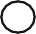 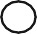 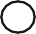 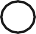 3.2 Developed and applied teaching strategies to address effectively the needs of learners from indigenous groups. (PPST Indicator 3.5.3)3.3 Worked collaboratively with colleagues to evaluate the design of learning programs that develop the knowledge and skills of learners at different ability levels. (PPST Indicator 4.3.3)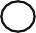 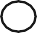 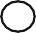 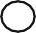 3.4 Worked collaboratively with colleagues to analyze and utilize assessment data to modify practices and programs to further support learner progress and achievement. (PPST Indicator 5.5.3)OBJECTIVESLevel of CapabilityLevel of CapabilityLevel of CapabilityLevel of CapabilityPriority Areas to be AddressedPriority Areas to be AddressedPriority Areas to be AddressedPriority Areas to be AddressedOBJECTIVESLowModerateHighVery HighLowModerateHighVery HighOBJECTIVES123412344.Community Linkages and Professional Engagement & Personal Growth and Professional Development (PPST Domains 6 & 7)4.Community Linkages and Professional Engagement & Personal Growth and Professional Development (PPST Domains 6 & 7)4.Community Linkages and Professional Engagement & Personal Growth and Professional Development (PPST Domains 6 & 7)4.Community Linkages and Professional Engagement & Personal Growth and Professional Development (PPST Domains 6 & 7)4.Community Linkages and Professional Engagement & Personal Growth and Professional Development (PPST Domains 6 & 7)4.Community Linkages and Professional Engagement & Personal Growth and Professional Development (PPST Domains 6 & 7)4.Community Linkages and Professional Engagement & Personal Growth and Professional Development (PPST Domains 6 & 7)4.Community Linkages and Professional Engagement & Personal Growth and Professional Development (PPST Domains 6 & 7)4.Community Linkages and Professional Engagement & Personal Growth and Professional Development (PPST Domains 6 & 7) 4.1 Reflect on and evaluate learning environments that are responsive to community contexts. (PPST Indicator 6.1.3)4.2 Discuss with colleagues teaching and learning practices that apply existing codes, laws and regulations that apply to the teaching profession, and the responsibilities specified in the Code of Ethics for Professional Teachers. (PPST Indicator 6.3.3)4.3 Exhibit commitment to and support teachers in the implementation of school policies and procedures to foster harmonious relationships with learners, parents and other stakeholders. (PPST Indicator 6.4.3)4.4 Manifest a learner-centered teaching philosophy in various aspects of practice and support colleagues in enhancing their own learner-centered teaching philosophy. (PPST Indicator 7.1.3)4.5 Contribute actively to professional networks within and between schools to improve knowledge and to enhance practice. (PPST Indicator 7.2.3)4.6 Reflect on the Philippine Professional Standard for Teachers to plan personal professional development goals and assist colleagues in planning and achieving their own goals. (PPST Indicator 7.5.3)5. Plus Factor5. Plus Factor5. Plus Factor5. Plus Factor5. Plus Factor5. Plus Factor5. Plus Factor5. Plus Factor5. Plus FactorPerformed various related works/activities that contribute to the teaching-learning process.CORE BEHAVIORAL COMPETENCIESCORE BEHAVIORAL COMPETENCIESTotal1. Self-Management1. Self-Management1. Self-Management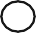 1. Sets personal goals and directions, needs and development.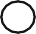 2. Undertakes personal actions and behavior that are clear and purposive and takes into account personal goals and values congruent to that of the organization.3. Displays emotional maturity and enthusiasm for and is challenged by higher goals.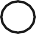 4. Prioritizes work tasks and schedules (through Gantt charts, checklists, etc.) to achieve goals.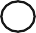 5. Sets high quality, challenging, realistic goals for self and others.2. Professionalism and Ethics2. Professionalism and Ethics2. Professionalism and Ethics1. Demonstrates the values and behavior enshrined in the Normsand Conduct and Ethical Standards for public officials and employees (RA 6713).2. Practices ethical and professional behavior and conduct taking into account the impact of his/her actions and decisions.3. Maintains a professional image: being trustworthy, regularity of attendance and punctuality, good grooming and communication.4. Makes personal sacrifices to meet the organization’s needs.5. Act with a sense of urgency and responsibility to meet theorganization’s needs, improve system and help others improve theireffectiveness.3. Results Focus3. Results Focus3. Results Focus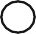 1. Achieves results with optimal use of time and resources most of the time.2. Avoids rework, mistakes and wastage through effective work methods by placing organizational needs before personal needs.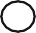 3. Delivers error-free outputs most of the time by conforming to standard operating procedures correctly and consistently. Able to produce very satisfactory quality work in terms of usefulness/acceptability and completeness with no supervisionrequired.4. Expresses a desire to do better and may express frustration atwaste or inefficiency. May focus on new or more precise ways of meeting goals set.5. Makes specific changes in the system or in own work methods to improve performance. Examples may include doing something better, faster, at a lower cost, more efficiently, or improving quality,customer satisfaction, morale, without setting any specific goal.CORE BEHAVIORAL COMPETENCIESCORE BEHAVIORAL COMPETENCIESTotal4. Teamwork4. Teamwork4. Teamwork1. Willingly does his/her share of responsibility.2. Promotes collaboration and removes barrier to teamwork and goal accomplishment across the organization.3. Applies negotiation principles in arriving at win-win agreements.4. Drives consensus and team ownership of decisions.5. Works constructively and collaboratively with others and across organizations to accomplish organization goals and objectives.5. Service Orientation5. Service Orientation5. Service Orientation1. Can explain and articulate organizational directions, issues and problems.2. Takes personal responsibility for dealing with and/or correcting customer service issues and concerns.3. Initiates activities that promote advocacy for men and women empowerment.4. Participates in updating office vision, mission, mandates and strategies based on DEPED strategies and directions.5. Develops and adopts service improvement program through simplified procedures that will further enhance service delivery.6. Innovation6. Innovation6. Innovation1. Examines the root cause of problems and suggests effective solutions. Foster new ideas, processes and suggests better ways to do things (cost and/ or operational efficiency).2. Demonstrates an ability to think “beyond the box”. Continuouslyfocuses on improving personal productivity to create higher value and results.3. Promotes a creative climate and inspires co-workers to develop original ideas or solutions.4. Translates creative thinking into tangible changes and solutions that improve the work unit and organization.5. Uses ingenious methods to accomplish responsibilities. Demonstrates resourcefulness and the ability to succeed with minimal resources.